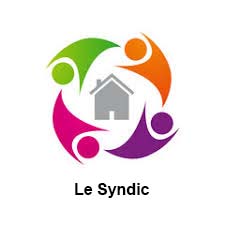 SYNDICATEFor recall, all the appartements are dealt in co-ownership in Coudalère. The condominium syndicate is elected by the co-owners and is in charge of maintaining the common parts of the buildings on behalf of the co-owners.During the general assembly, you will be able to vote on the functioning budget (maintenance contract, electricity, syndicate expenditures, insurances…) and for specific projects (building facades refurbishing, roof…).	If you wish to proceed to any modification outside your appartment, you will be able to make your request during this general assembly. As each co-ownership is independant, some modifications can be authorized in one co-ownership and refused in another.A.S.L.I.C.The Association Syndicale Libre of Ile de la Coudalère (ASLIC) has as main duties to maintain its common parts (swimming pool, tennis courts, meeting room, Club House, offices…), as well as to insure common services (surveillance, green spaces maintenance, cleaning …).Co-owners RepresentativeChosen among the co-owners, the representative is elected in the general assembly and its main function is to transmit the co-owners requests to the ASLIC general assembly. The representative’s duty is to communicate to the co-owners all the information and decisions taken during this assembly.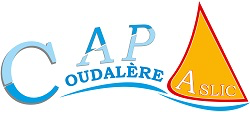 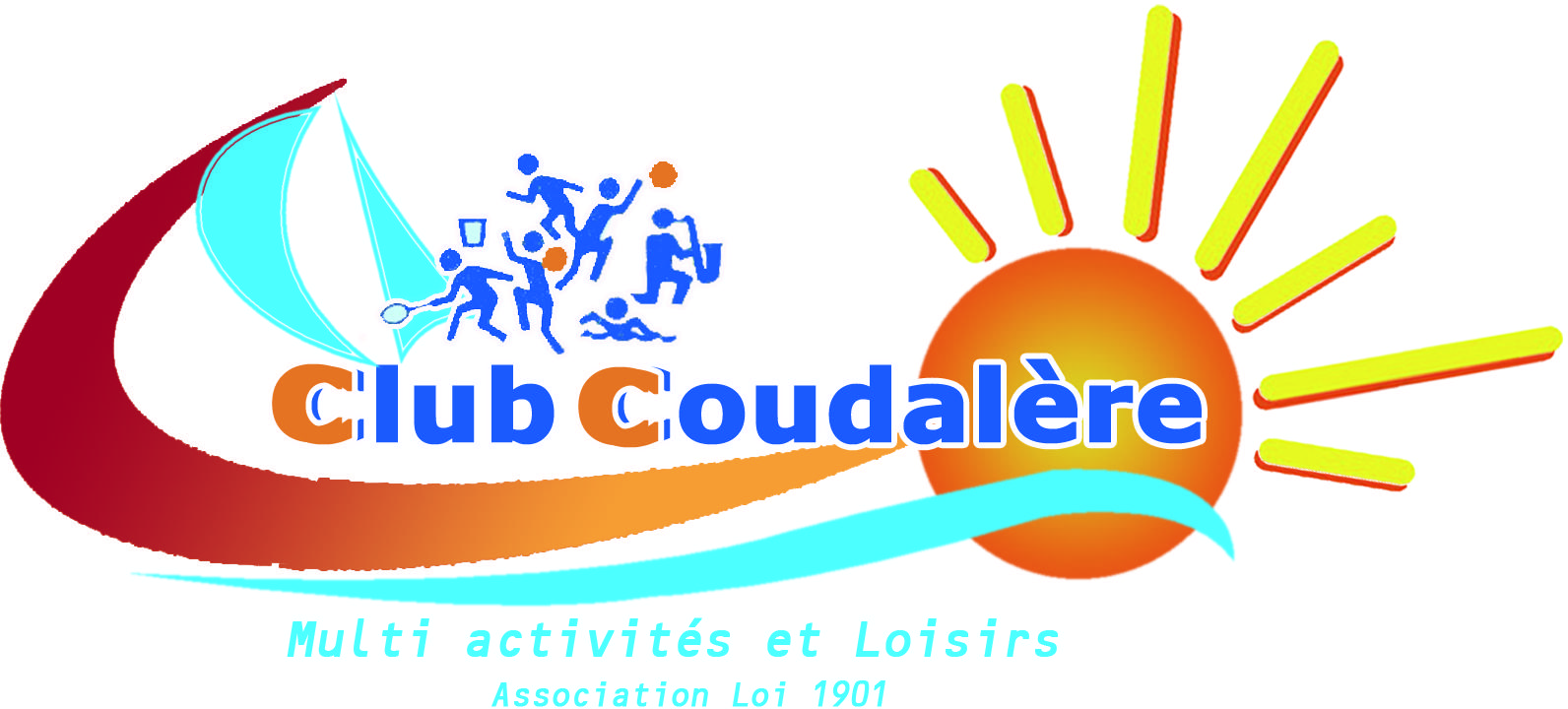 ENTERTAINMENT (Club Coudalère)Sports and leisure activities for children, young people and adults are proposed throughout the summer season : tennis, aquagym, aquabike, bocce, water-polo, zumba, pilates, cross training…CHARGESThere are two distinct budgets :co-property charges (building, syndicate),maintenance and common services charges (ASLIC).For recall, each budget is voted in the general assembly by the co-owners, or their representative. After approval of the accounts, savings can be observed, they will be either reimbursed or provisioned following vote.All news and information is available on the « Club Coudalère » Facebook page, and on the www.capcoudalere.net website (Projets and Documents thumbnails).Password access : Coudalere (with a capital C).